令和元年度中級者研修会　開催要綱「利用者は“重い物”ですか？介助について考えてみよう」１　目　　的　　　介護現場においては、約６割と半数以上の方が腰痛で悩んでいるのが現状です。介助者と利用者がお互いに身体的・精神的な負担が少なく、安全で安心、利用者の持っている力を活かした支援が取り入れられています。本研修会では、利用者の尊厳保持と自立支援を基本とするホームヘルパーが、「Ｈ.Ｎ.Ａ理論による人にやさしい、安全で楽な動作介助法」を習得し、介助技術の向上を図ることを目的として開催いたします。※H.N.A（Human’ｓ Natural Action）とは、トランスファー移乗等の動作介助に人間の自然な動作パターンを理論の中心として用いる技法で、介助負担を軽減するだけでなく、個々のケースの残存能力に応じた介助法を選択することで自立支援の効果が期待できる技法です。２　主　　催　　青森県ホームヘルパー連絡協議会３　期　　日　　令和元年9月19日（木）　４　会　　場　　青森県総合社会教育センター「第１多目的研修室」（青森市大字荒川字藤戸119-7　　TEL：017-739-1251）・駐車施設あり（県立図書館と共用）５　参加対象　　青森県ホームヘルパー連絡協議会会員及び非会員（介護職の経験年数は問いません）６　定　　員　　８０名７　プログラム８　参加申込み及び参加決定(1)別紙「参加申込書」に必要事項を御記入の上、令和元年9月3日（火）までにFAX等にて、本会事務局あてにお申込ください。(2)申込みが定員を超える場合は、原則として先着順とし、主催者にて調整いたします。(3)参加決定については、令和元年9月12日（木）を目途に代表者あてに通知いたします。【お申込・お問い合わせ先】〒０３０－０８２２　青森市中央三丁目２０-３０　県民福祉プラザ２階（青森県社会福祉協議会　地域福祉課）青森県ホームヘルパー連絡協議会　事務局　担当：須藤ＴＥＬ：０１７-７２３－１３９１ＦＡＸ：０１７-７２３－１３９４９　参加費(1)個人会員：無        料事業所会員：３，０００円非　会　員：８，０００円(2)参加費の納付については参加決定通知に同封の納付書を御利用ください。(3)納付後に欠席した場合は返金いたしませんので御了承ください。その場合、後日資料等を送付します。１０　個人情報の取扱い参加申込に係る個人情報については、本研修会の運営に関する事にのみ使用いたします。１１　その他(1)動きやすい服装（ジャージなど）、運動靴を御用意ください。(2)昼食は各自で御用意ください。(3)駐車スペースに限りがございますので、なるべく公共交通機関を御利用ください。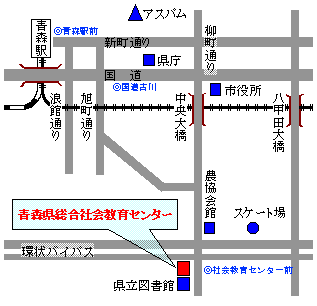 時　間　内　　　　容講　　師９：２０～　９：５０受　付９：５０～１０：００開　会・オリエンテーション１０：００～１２：００実　技「“持っている力”を支援する介助　～H.N.Aの実践～」ＮＰＯ法人動作介助研究会事務局長　理学療法士佐藤　幸恵　氏１２：００～１３：００昼食・休憩ＮＰＯ法人動作介助研究会事務局長　理学療法士佐藤　幸恵　氏１３：００～１６：００実　技「“持っている力”を支援する介助　～H.N.Aの実践～」ＮＰＯ法人動作介助研究会事務局長　理学療法士佐藤　幸恵　氏１６：００閉　会